On-Campus Job Description						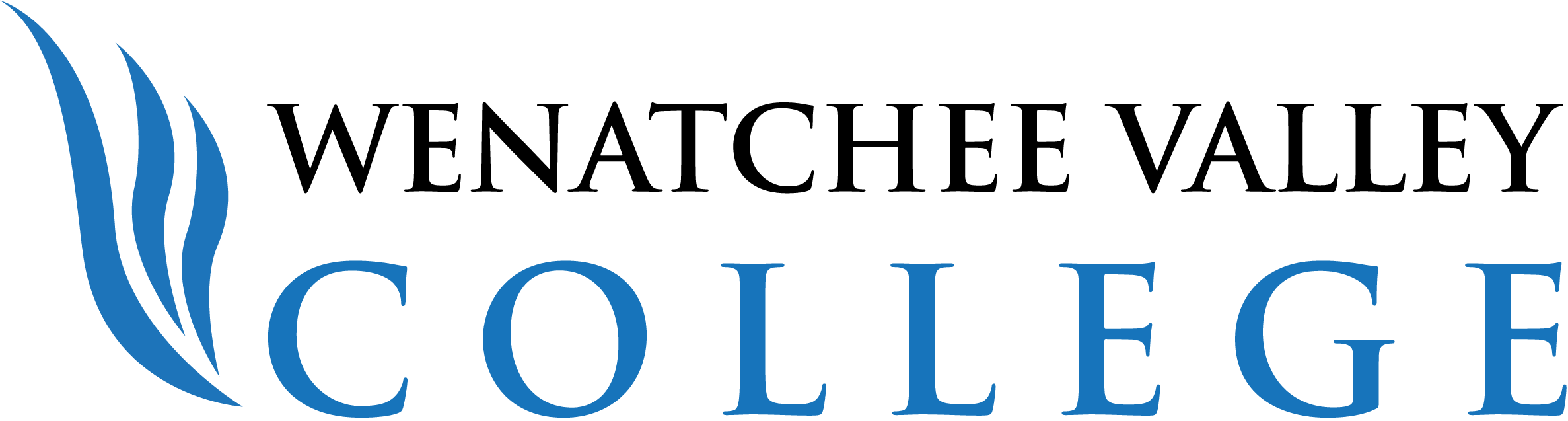 To apply: Go to https://wenatcheevalleycollege.formstack.com/forms/career_services to submit your information to see if you are eligible for funding.04/22/21 (CRB)Wenatchee Valley College is committed to a policy of equal opportunity in employment and student enrollment. All programs are free from discrimination and harassment against any person because of race, creed, color, national or ethnic origin, sex, sexual orientation, gender identity or expression, the presence of any sensory, mental, or physical disability, or the use of a service animal by a person with a disability, age, parental status or families with children, marital status, religion, genetic information, honorably discharged veteran or military status or any other prohibited basis per RCW 49.60.030, 040 and other federal and state laws and regulations, or participation in the complaint process.The following persons have been designated to handle inquiries regarding the non-discrimination policies and Title IX compliance for both the Wenatchee and Omak campuses:To report discrimination or harassment: Title IX Coordinator, Wenatchi Hall 2322M, (509) 682-6445, title9@wvc.edu.To request disability accommodation: Student Access Coordinator, Wenatchi Hall 2133, (509) 682-6854, TTY/TTD: dial 711, sas@wvc.edu.Job Title & Number of Positions Avail. General Laborer (Utility Worker 1) Two positionsDepartment/LocationFacilities and OperationsRate of Pay$17.67Estimated Hours Per Week15-18 hours per week. Work hours are flexible between M-Th 6am-4:00 & F 6am-noon.SupervisorMichael Nelson, Matt KozlowskiDuties and ResponsibilitiesTo assist facilities employees with daily tasks to complete work assigned. Other duties as assigned.Performs Manual Labor, use of hand tools, power tools, and equipment involved in the maintenance of buildings and grounds. Duties include misc. labor tasks to assist facilities in daily work.Minimum QualificationsAbility to follow directions and complete tasks.  Ability to use all kinds of power tools and hand tools. Ability to work on equipment, both inside and outside.EducationalBenefit This position will help in the development of hands-on working skills, workplace assimilation and interpersonal relationship building, and work ethics.